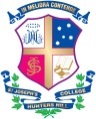 Athletic Development training for ALL studentsSessions are open to ALL students who would like to improve athletically in the areas of:SpeedPowerAgilityMobilityEnduranceSession outlines:If you have any questions, please contact Mr Rollo via emailDAYWHEREFOCUSMONDAY 3.45-5PMNO. 1 Mobility, Speed & powerTHURSDAY 3.45-5PMTARBAN CREEKEndurance & Speed FRIDAY 3.45-5PMLOWER PARKAgility 